В соответствии со статьей 8 Федерального закона от 12.02.1998 № 28-ФЗ «О гражданской обороне», постановлением Правительства Российской Федерации от 26.11.2007  № 804 «Об утверждении Положения о гражданской обороне в Российской Федерации», приказом Министерства Российской Федерации по делам гражданской обороны, чрезвычайным ситуациям и ликвидации последствий стихийных бедствий от 14.11.2008 № 687 «Об утверждении положения об организации и ведении гражданской обороны в муниципальных образованиях и организациях» и на основании постановления Правительства Оренбургской области от 16.02.2010 № 83-п «Об обеспечении мероприятий гражданской обороны на территории Оренбургской области» постановляю:1. Создать спасательную службу связи и оповещения гражданской обороны муниципального образования Соль-Илецкий городской округ Оренбургской области (далее – служба связи и оповещения). 2. Начальником службы связи и оповещения назначить – начальника отдела автоматизации и информационных технологий администрации муниципального образования Соль-Илецкий городской округ.3. Утвердить Положение о службе связи и оповещения, согласно приложению к данному постановлению.4. Контроль за исполнением данного постановления возложить на заместителя главы администрации Соль-Илецкого городского округа- руководителя аппарата Немича В.М.5. Постановление вступает в силу после его подписания.Первый заместитель главы администрации Соль-Илецкого городского округа – заместитель главы администрации городского округа по строительству, транспорту, благоустройству и ЖКХ                                                                     А.Р. Хафизов Разослано:  Прокуратура Соль-Илецкого района, ЛТЦ г. Соль-Илецка Оренбургского филиала ПАО «Ростелеком», отдел по делам ГО, ПБ и ЧС, отдел автоматизации и информационных технологий, организационный отдел, в дело.Приложение к постановлению администрациимуниципального образования	                   Соль-Илецкий городской округот 17.09.2020 № 2996-пПоложение о спасательной службе связи и оповещения гражданской обороны муниципального образования Соль-Илецкий городской округ Оренбургской области1. Общие положения1.1. Положение определяет порядок создания, структуру, состав и задачи спасательной службы связи и оповещения гражданской обороны муниципального образования Соль-Илецкий городской округ Оренбургской области (далее - служба связи и оповещения).1.2. Служба связи и оповещения создается на базе ЛТЦ г. Соль-Илецка Оренбургского филиала ПАО «Ростелеком» (по согласованию) для организации проведения мероприятий по оповещению и связи.1.3. Служба связи и оповещения является нештатным объединением, в состав которого входят орган управления службы связи и оповещения, нештатные аварийно-спасательные формирования.1.4. Служба связи и оповещения в своей деятельности руководствуется Конституцией Российской Федерации, общепризнанными принципами и нормами международного права, международными договорами Российской Федерации, федеральными конституционными законами, федеральными законами, нормативными правовыми актами Президента Российской Федерации и Правительства Российской Федерации.1.5. Общее руководство службой связи и оповещения осуществляет руководитель гражданской обороны - глава муниципального образования Соль-Илецкий городской округ, непосредственное - начальник отдела автоматизации и информационных технологий администрации муниципального образования Соль-Илецкий городской округ.2. Основные задачи службы связи и оповещения2.1. Обеспечение органов управления гражданской обороны муниципального образования Соль-Илецкий городской округ связью в мирное и военное время;2.2. Организация и контроль за эксплуатационно-техническим обслуживанием стационарных средств связи и оповещения, поддержанием их в постоянной готовности (в соответствии с заключенным договором);2.3. Организация технического обеспечения передачи и приема сигналов оповещения по указаниям соответствующих органов управления ГО (в соответствии с заключенным договором);2.4. Планирование и осуществление мероприятий при переводе ГО на военное положение, эвакуации населения, обеспечение действий сил ГО;2.5. Подготовка предложений руководителю гражданской обороны - главе муниципального образования Соль-Илецкий городской округ по вопросам связи и оповещения для принятия решения на ведение аварийно-восстановительных работ на сетях и объектах связи;2.6. Обеспечение готовности органов управления, сил и средств службы связи и оповещения к действиям по ликвидации ЧС в мирное и военное время;2.7. Организация контроля за постоянной готовностью формирований службы связи и оповещения к выполнению поставленных задач;2.8. Техническое обслуживание системы централизованного оповещения органов управления гражданской обороны муниципального образования Соль-Илецкий городской округ и населения Соль-Илецкого городского округа (в соответствии с заключенным договором);2.9. Разработка и проведение мероприятий по обеспечению максимальной автономности службы связи и оповещения в военное время, особенно в ходе проведения аварийно-спасательных и других неотложных работ;2.10. Организация и осуществление мероприятий по материально-техническому и финансовому обеспечению формирований службы связи и оповещения;2.11. Разработка и осуществление организационных и инженерно-технических мероприятий по предупреждению ЧС, обеспечению устойчивости и безопасности функционирования объектов связи в ЧС мирного и военного времени;2.12. Организация выполнения мероприятий по проведению аварийно-восстановительных и других неотложных работ при ликвидации последствий ЧС на сетях и объектах связи;2.13. Организация взаимодействия со спасательными службами гражданской обороны муниципального образования Соль-Илецкий городской округ Оренбургской области по вопросам ГО, предупреждения и ликвидации аварийных ситуаций.3. Состав и организация службы связи и оповещения3.1. Начальник службы связи и оповещения организует работу и осуществляет руководство службой связи и оповещения, несет персональную ответственность за выполнение возложенных на нее задач.3.2. В пределах своей компетенции и предоставленных ему полномочий начальник службы связи и оповещения:- устанавливает полномочия других должностных лиц службы связи и оповещения по самостоятельному решению ими вопросов, относящихся к компетенции службы связи и оповещения;- издает в установленном порядке распорядительные документы по вопросам создания, подготовки и деятельности службы связи и оповещения;- утверждает и вводит в действие в установленном порядке план обеспечения мероприятий гражданской обороны службы связи и оповещения;- представляет службу связи и оповещения во взаимоотношениях с органами местного самоуправления,  ведет в пределах своих полномочий переговоры и в установленном порядке подписывает соглашения и протоколы о взаимодействии и сотрудничестве по вопросам, связанным с выполнением задач службы связи и оповещения.3.3. Заместителем начальника службы связи и оповещения является начальник штаба службы связи и оповещения.3.4. Органом управления службы связи и оповещения является штаб службы связи и оповещения. Организация управления, методическое руководство, контроль за подготовкой и деятельностью службы связи и оповещения возлагается на штаб службы связи и оповещения.3.5. В состав службы связи и оповещения входят штаб службы связи и оповещения и сотрудники, определяемые решением начальника отдела автоматизации и информационных технологий администрации муниципального образования Соль-Илецкий городской округ, необходимые для выполнения задач, возложенных на службу связи и оповещения.3.6. Служба связи и оповещения комплектуется за счет сотрудников, не имеющих мобилизационных предписаний.3.7. Формирования службы связи и оповещения создаются в соответствии с Порядком создания нештатных аварийно-спасательных формирований.3.8. Формирования службы связи и оповещения привлекаются для выполнения задач службы связи и оповещения согласно плану гражданской обороны муниципального образования Соль-Илецкий городской округ.3.9. Объем, организация, порядок, способы и сроки выполнения мероприятий при переводе службы связи и оповещения с мирного на военное время и в ходе выполнения возложенных на нее задач определяются в планах обеспечения мероприятий ГО службы связи и оповещения.План обеспечения мероприятий ГО службы связи и оповещения вводится в действие в установленном порядке начальником службы связи и оповещения.3.10. Перевод службы связи и оповещения с мирного на военное время и выполнение соответствующих мероприятий осуществляются в общей системе перевода ГО с мирного на военное время в соответствии с установленными степенями готовности ГО. При этом осуществляются:- приведение в готовность органов управления, технических систем управления, оповещения и связи, сил и средств службы связи и оповещения;- мероприятия по защите личного состава и материальных средств службы связи и оповещения.3.11. Выполнение возложенных на службу связи и оповещения задач заключается в выполнении в установленном порядке мероприятий по организации оповещения и связи при ведении военных действий.3.12. Поддержание устойчивого морально-психологического состояния, служебной дисциплины и строгого соблюдения законности личным составом службы связи и оповещения при выполнении возложенных на службу связи и оповещения задач достигается проведением мероприятий по психологической подготовке, правовому и информационному обеспечению, культурно-досуговой и воспитательной работы, а также противодействием психологическому воздействию противника.4. Основные мероприятия, осуществляемые службой связи и оповещения4.1. При подготовке службы связи и оповещения в мирное время осуществляется:- разработка (или участие в разработке) в пределах своей компетенции проектов законодательных и иных нормативных правовых актов, федеральных, областных и ведомственных целевых программ в области связи и оповещения;- разработка, согласование и утверждение плана обеспечения мероприятий службы связи и оповещения;- поддержание в готовности систем управления, связи и оповещения, необходимого ресурсного обеспечения службы связи и оповещения;- создание и оснащение материальными средствами в установленном порядке нештатных формирований по обеспечению выполнения мероприятий по ГО;- обучение личного состава службы связи и оповещения в системе подготовки в области ГО;- подготовка к выполнению мероприятий по защите личного состава, материальных средств службы связи и оповещения от опасностей, возникающих при ведении военных действий, а также при возникновении ЧС природного и техногенного характера;- накопление и поддержание в технической исправности технических средств и средств радиационной, химической и биологической защиты.4.2. При переводе службы связи и оповещения с мирного на военное время осуществляются:- организация и проведение мероприятий по переводу службы связи и оповещения с мирного на военное время;обеспечение выполнения мероприятий ГО (по выполнению основных задач службы связи и оповещения).4.3. Организация и выполнение мероприятий по защите личного состава и материальных средств службы связи и оповещения от опасностей, возникающих при ведении военных действий, а также при возникновении чрезвычайных ситуаций природного и техногенного характера:- оповещение органов управления, личного состава службы связи и оповещения об опасностях, возникающих при ведении военных действий, а также при возникновении ЧС природного и техногенного характера;- эвакуация личного состава и материальных средств службы связи и оповещения в безопасные районы из очагов поражения;укрытие личного состава в защитных сооружениях ГО;- применение средств индивидуальной и медицинской защиты;- проведение мероприятий по световой маскировке и другим видам маскировки;- первоочередное обеспечение личного состава, пострадавшего при ведении военных действий или вследствие этих действий, в том числе медицинское обслуживание и принятие других необходимых мер;- введение режимов радиационной защиты;- организация проведения санитарной обработки личного состава, специальной обработки материальных средств и обеззараживания зданий и сооружений.4.4. При выполнении задач службы связи и оповещения в военное время осуществляются организация и проведение мероприятий по выполнению основных задач службы связи и оповещения:- организация и выполнение мероприятий в соответствии с планом ГО по защите населения и материальных средств от опасностей, возникающих при ведении военных действий, а также при возникновении ЧС природного и техногенного характера;- оповещение органов управления, личного состава службы связи и оповещения об опасностях, возникающих при ведении военных действий, а также при возникновении ЧС природного и техногенного характера;эвакуация личного состава и материальных средств службы связи и оповещения в безопасные районы из очагов поражения;- укрытие личного состава в защитных сооружениях ГО;- применение средств индивидуальной и медицинской защиты;- проведение мероприятий по световой маскировке и другим видам маскировки;- первоочередное обеспечение личного состава, пострадавшего при ведении военных действий или вследствие этих действий, в том числе медицинское обслуживание и принятие других необходимых мер;- введение режимов радиационной защиты;- организация проведения санитарной обработки личного состава, специальной обработки материальных средств и обеззараживания зданий и сооружений.5. Материальное обеспечение службы связи и оповещения5.1. Служба связи и оповещения оснащается материальными средствами, не предназначенными для поставки при объявлении мобилизации в Вооруженные Силы Российской Федерации и другие войска или использования в их интересах.5.2. Обеспечение материальными средствами осуществляется за счет запасов материальных средств, создаваемых в порядке, определенном Положением о накоплении, хранении и использовании в целях гражданской обороны запасов материально-технических, продовольственных, медицинских и иных средств, утвержденным постановлением Правительства Российской Федерации от 27 апреля 2000 года № 379, и с учетом рекомендаций, утвержденных МЧС России.5.3. Медицинское обеспечение (проведение лечебно-профилактических, санитарно-гигиенических, противоэпидемических мероприятий, государственного санитарно-эпидемиологического надзора и ветеринарно-санитарного надзора) в интересах службы связи и оповещения организуется силами и средствами ГБУЗ «Городская больница» г. Соль-Илецк во взаимодействии с органами, уполномоченными осуществлять государственный санитарно-эпидемиологический надзор в городском округе, в порядке, установленном федеральным законодательством, законами и иными нормативными правовыми актами области.5.4. Для выполнения задач службой связи и оповещения используются здания и сооружения, материальные средства, защитные сооружения ГО, находящиеся в оперативном управлении ЛТЦ г. Соль-Илецк ПАО «Ростелеком»  (по согласованию).6. Подготовка руководящего состава и нештатных аварийно-спасательных формирований службы связи и оповещения.6.1. Обучение личного состава службы связи и оповещения проводится согласно Положению об организации обучения населения в области гражданской обороны.6.2. С целью подготовки службы связи и оповещения к выполнению возложенных задач проводятся учения (командно-штабные и тактико-специальные) и тренировки (штабные тренировки).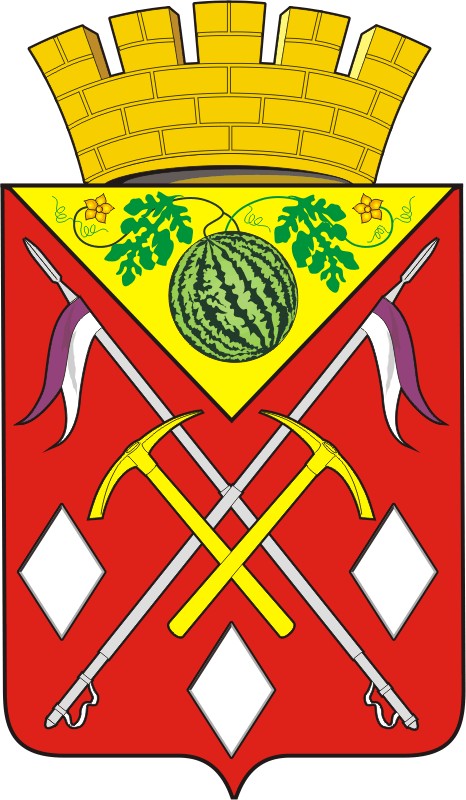 АДМИНИСТРАЦИЯМУНИЦИПАЛЬНОГО ОБРАЗОВАНИЯСОЛЬ-ИЛЕЦКИЙ ГОРОДСКОЙ ОКРУГОРЕНБУРГСКОЙ ОБЛАСТИПОСТАНОВЛЕНИЕ17.09.2020  № 2996-пО создании спасательной службы   связи и оповещения гражданской обороны муниципального образованияСоль-Илецкий городской округ Оренбургской области